Board of Directors – August 2018SILVER RUN SKI EDUCATION FOUNDATION Lyon Davis – President, executive committee – board member since 2015 – Lyon grew up skiing at Sleeping Giant & Red Lodge.  He was a member of the Cody High School Ski Team and on the “B” Team for University of Wyoming.  He also was the race director at Grand Targhee for a season.   Lyon and his wife Patty’s daughter Ava is a member of the race team.  Lyon is the Event Coordinator for Metra Park in Billings and resides in Red Lodge.  His favorite run at RLM is “M”. Phone: (406) 281-1862 E-mail: o.lyondavis@gmail.comTim Haas, Vice President, Executive Committee – Tim joined the board in 2014. His daughter Avryl is one of the hot young racers on the team. Tim and his wife Amy can be found every weekend cheering on Avryl, and helping out with whatever needs to be done. Tim is an assistant Fire Management Officer for the BLM and resides in Cody, WY. Phone: (307) 272-2965 E-mail: tihaas@yahoo.comShannon O’Donnell, Treasurer, Executive Committee, Finance Committee- Board member since 2015. Shannon is the brain behind our budget! She is a valuable asset to our board, and keeps busy chasing her two handsome boys around at various sporting events. Her family has been involved with Silver Run for a number of years as an athlete parent, and Masters member. She and her family live in Columbus.Phone: (406) 321-2175 E-mail: msbs4040@gmail.com Natalie Evenson, Secretary, Executive Committee – Board member since 2015, Natalie is a busy mom to 3 kids, and Red Lodge business owner, and great Silver Run supporter. She is a former Silver Run athlete herself, so knows what is involved in keeping a team together. She comes from a family of skiers, and many of them can be seen on any given day on the hill.  Phone (406) 446-1588 E-mail: redlodgeglass@gmail.comSteve “Augie” Aga, Race Committee-Steve “Augie” Aga, Race Committee-Board member since 2012.  Augie has been a volunteer for Silver Run races for over seven years. He can be found in the start area at any Red Lodge race and is a board member with the Stano Bustos Memorial Foundation.  Augie works as the Director of Sales & Marketing for Northern Broadcasting Systems. He earned the distinction of having skied each month of the year for the last 21 years!  His favorite run is Berry’s to Boomerang…unless the powder is better elsewhere.  Phone: (406) 855-6664 E-mail: augieaga@hotmail.com Mike/Marci Dye, Nordic committee – Mike and Marci split the board member duties, and became members in 2018, representing the Nordic team. Their daughter Anna is a Nordic racer, and son Eric helps to coach. They own Sylvan Peak mountain shop in Red Lodge. Mike was a member from 2007 to 2011 so has some history with Silver Run.  Mike (406) 425-0349; Marci (406) 425-3065Jerry Wolf, Race Committee- Board member since 2007. Jerry is a former Silver Run athlete, and former head coach for the team.  Jerry is currently the head coach for the Rocky Ski Team’s Battlin’ Bears.  Along with his wife Tara, they have raised two skiers who raced and coach for Silver Run and RMC, son Jeremy and daughter Jessica. It’s a secret, but his favorite run is Miami Beach. Phone: (406) 252-6739 E-mail: wolfj@rocky.edu Tanner Woodcock - Board member since 2015, Tanner discovered his passion for skiing in 2009, Tanner currently resides in Red Lodge and is a Masters level athlete. When Tanner isn't outside in the Beartooth Mountains he is crossing oceans piloting a Boeing 767 for Atlas Air Worldwide airlines. Tanner’s favorite run is Kitchen to Barriers to Lodge Trail in deep snow. Phone (406) 671-8189 E-mail: t_woodcock@hotmail.comMark Eder – Board Member since 2012, Mark and his wife Kim love living the Red Lodge life. Mark is a strong supporter of all youth in Red Lodge, and can be seen on any given day on the mountain. Phone (406) 425-1869 E-mail: mkeder@q.comMike Hall joined the board recently and brings good perspective as a non-parent supporter. He is the IT director at Metra Park, an avid skier, and all around nice guy. His favorite fundraiser is the “brewski” as he gets to visit with lots of folks, drink good beer, while doing his duty as a board member! Phone (406) 861-0190 E-mail: skiingmichael@gmail.comLuke Szabo has been a Silver Run parent since 2007, and his son Logan is one of the senior athletes on the team. He and his wife Laura can be seen every weekend skiing and support all Silver Run events. Parents like Luke add to the success of our team – and always bring fun! Phone (406)698-6241 Email: annabear8@bresnan.netBrad Logan - as a parent of a former racer, Brad knows the value of being a volunteer. Brad helps out with all events on the hill, and has served as a board member since 2018. Brad lives in Red Lodge, is a builder, and part owner of the Beartooth Basin summer ski area. Phone (406) 425-0989 E-mail: redlodgeloghomes@aol.comPeter O’Brien – recently moved to Billings and reached out to help mentor the Free ride team. He is a former US Freestyle team coach. Peter brings years of experience as an athlete and coach to the board. He is a father of 2 small children, and works in the energy business in Billings. Phone (406)861-0025 peter.joseph.ob@gmail.com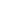 